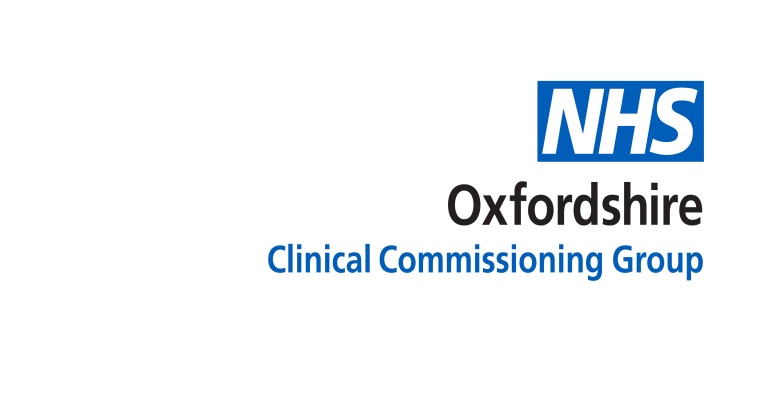          OCCG Weekly Bulletin         Wednesday 5 February 2020        Included in this bulletin:AccuRxGP continuing professional development ‘drug & alcohol event 2020’New resources to support smoking and weight management advice for MSK referralsIntegrated sexual health services – update February 2020South Central Ambulance Service (SCAS)  community and commissioner training eveningOxfordshire Safeguarding Children Board annual conferenceAccuRx:The IMT Programme board considered allowing additional functionality to be enabled within AccuRx last week (e.g. pathways).  The AccuRx service relies on SMS, currently provided by EE. IM&T concluded that at this time it is not affordable due to the increase in EE costs resulting from increased traffic.  Currently the CCG pay for Mjog and iPlato messaging. This currently costs upwards of £148k per annum.  Conservative estimates suggests using AccuRX could treble these cost.  This is currently not affordable. However the CCG are now looking at how it might be possible to mitigate/reduce these costs.  Points considered by IMT Programme Board:AccuRX will go through EE and increase those costs. Indications are that it might as much as triple EE traffic and therefore significantly increase costs. Cost aside, the view is that the tool is excellentIt provides a different service from the Mjog and Iplato service currently funded so is not a replacement but an add onThe view is also that once the service is live, it would be difficult to step back from it, thereby committing us to ongoing, potentially increasing costs for the long term.We discussed ways in which this might be re-chargeable to practices pro-rata of their usage, either for the totality or for anything in excess of the £148k current baseline. We also discussed funding it from some other sources such as Digital 1st but that would not protect us long term.We are not yet aware of other equivalent services although we suspect all would go through EE or equivalent and therefore lead to the same problemWe will keep you informed of our findings.If you have any queries please contact:  Occg.primarycarecontracting@nhs.net____________________________________________________________GP continuing professional development ‘drug & alcohol event 2020’: 
Oxfordshire County Council’s Public Health Department in partnership with Turning Point is offering training on Friday 28 February in Oxford on Impact of Drug & Alcohol misuse on Mental Health.  See attached here for more information.__________________________________________________________New resources to support smoking and weight management advice for MSK referrals: 
Information to assist clinicians in discussing smoking and weight management with patients before MSK referral.  Please see attached update.____________________________________________________________Integrated sexual health services – update February 2020: 
Oxfordshire County Council recommissioned the Oxfordshire Sexual Health Service (OSHS) in April 2019. This is provided by Oxford University Hospital NHS Foundation Trust and they continue to offer a full range of specialist services including genitourinary medicine (GUM) and contraception to local residents. An update on the new services that have already been launched or are being implemented in 2020 were included in the GP Bulletin on 22nd January 2020,To assist with the correct referral/signpost to these services, please see a full summary of what services are available at the nine sites here. Please visit here for information on clinic times.If you have any queries, please contact Stephen Pinel, OCC Health Improvement Principal – Stephen.pinel@oxfordshire.gov.uk____________________________________________________________South Central Ambulance Service (SCAS) community and commissioner training evening: 
The monthly SCAS community and commissioner training evenings are aimed at; GPs, practice managers, practice nurses, community midwives and GP receptionists.  To find out more and how to book please view the attached flyer here.____________________________________________________________Oxfordshire Safeguarding Children Board annual conference:To view information and booking details please click here.Please note - this will count towards level 3 of children safeguarding updates for staff.To give us your feedback please email: OCCG.GPbulletin@nhs.net